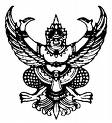 ประกาศองค์การบริหารส่วนตำบลท่าขนานเรื่อง  ราคากลางโครงการปรับปรุงซ่อมแซมระบบประปาหมู่บ้าน หมู่ที่ ๒---------------------------------ด้วยองค์การบริหารส่วนตำบลท่าขนาน   มีความประสงค์จะประกาศราคากลางก่อสร้างโครงการปรับปรุงซ่อมแซมระบบประปาหมู่บ้าน หมู่ที่ ๒ บ้านโพธิ์ใหม่ ตำบลท่าขนาน โดยเปลี่ยนหอถังสูงเหล็ก ขนาด ๒๐ ลบ.ม. ทรงรูปถ้วยแชมเปญ และติดตั้งถังกรองสนิมเหล็ก ขนาด ๗ ลบ.ม./ชม. โดยวิธีเฉพาะเจาะจง  ตำบลท่าขนาน  อำเภอเชียรใหญ่  จังหวัดนครศรีธรรมราชคณะกรรมการกำหนดราคากลาง  ได้พิจารณาราคากลางโครงการดังกล่าว  และเห็นชอบราคากลางตามรายละเอียดดังนี้ตารางวงเงินงบประมาณที่ได้รับจัดสรรและราคากลางในงานจ้างก่อสร้างจึงประกาศเพื่อทราบโดยทั่วกันประกาศ  ณ  วันที่    18  เดือนเมษายน  พ.ศ. 2562นิรันดร์  โพร่ขวาง(นายนิรันดร์  โพร่ขวาง)นายกองค์การบริหารส่วนตำบลท่าขนาน1. ซื่อโครงการ  โครงการปรับปรุงซ่อมแซมระบบประปาหมู่บ้าน หมู่ที่ ๒ บ้านโพธิ์ใหม่ ตำบลท่าขนาน  อำเภอเชียรใหญ่  จังหวัดนครศรีธรรมราชหน่วยงานเจ้าของโครงการ  กองช่าง  องค์การบริหารส่วนตำบลท่าขนาน                                                                    2. วงเงินงบประมาณที่ตั้งไว้   461,800  บาท  (สี่แสนหกหมื่นหนึ่งพันแปดร้อยบาทถ้วน)                                             3. ลักษณะงาน  โดยเปลี่ยนหอถังสูงเหล็ก ขนาด ๒๐ ลบ.ม. ทรงรูปถ้วยแชมเปญ และติดตั้งถังกรองสนิมเหล็ก ขนาด ๗ ลบ.ม./ชม. รายละเอียดตามที่ อบต.กำหนด พร้อมป้ายประชาสัมพันธ์โครงการ4. ราคากลางคำนวณ  ณ  วันที่  18  เมษายน  2562  เป็นเงิน  498,600  บาท  5. วงเงินที่จัดซื้อ-จัดจ้าง   461,800  บาท  (สี่แสนหกหมื่นหนึ่งพันแปดร้อยบาทถ้วน)6. บัญชีประมาณการราคากลาง6.1 ปร.56.2 ปร.46.3 รูปแบบรายการงานก่อสร้าง7. รายชื่อคณะกรรมการกำหนดราคากลางและจัดทำแบบรูปรายการงานก่อสร้าง